Выступление на ШМО классных руководителей (31.03.2017)«Проблемы суицида в молодёжной среде и пути их решения»Подготовила:педагог-психолог МБОУ «БСОШ №1»Куринная Е.А.Россия удерживает II место в мире по числу самоубийств среди молодежи. На вопрос «Задумывались ли вы о самоубийстве?» подростки 12- 18 лет отвечали:

40% Всегда
15% Да25% Никогда
20% НетСТРАШНАЯ СТАТИСТИКА. С ноября 2015-го по апрель 2016 года, мы насчитали130 (!) суицидов детей, случившихся в России. Новая газета(статья «Группа смерти 18+)Суицид является одним из наиболее трагических видов общественного поведения, связанного с потерей смысла жизни. Особенно трагичен суицид детей и подростков.По данным статистики, наибольшее количество суицидов совершается осенью (в октябре) и весной (в апреле, мае).По возрасту пик суицидов приходится на 12 – 16 лет и практически не встречается у детей до 8 лет.ПРИЧИНЫ.Во многом утрачены традиции семейного воспитания и его нравственные ценности.Изменился статус семьи как воспитательного института (сокращается количество благополучных по составу и по степени воспитательного влияния семей; растут отчуждение, непонимание между родителями и детьми и т.п.).Изменилось качество самой семьи (разрушены нравственные представления о браке и семье; утрачено понятие ответственности за сохранение брака; увеличивается процент детей, растущих в неполных семьях либо в семьях, где один из родителей родным не является и т.п.).Наблюдаются тенденция к снижению рождаемости, непопулярность отцовства и материнства, негативный социально-психологический фон в семье.Серьѐзной проблемой является отчуждение семьи от образовательных учреждений, педагогов – от семьи (усиливается недоверие родителей к школе, имеют место неадекватное отношение родителей и детей к педагогам, неудовлетворѐнность качеством образования, невысок уровень психолого-педагогической культуры родителей и т.п.).Суицидальное поведение подростка возрастает:в вечернее, ночное и утреннее время, когда он предоставлен сам себе, остается со своими мыслями и переживаниями; в период «пиков возрастной суицидальности» (между 15 и 24 годами);в условиях тяжелой моральной психологической обстановки.Симптомы суицидального поведения у подростков:разговоры о смерти и самоубийствах, желание пофантазировать на эту тему вслух;стремление к одиночеству; рассуждения на тему: «Я никому не нужен», «Все равно никто не будет обо мне тосковать»; чрезмерное внимание к мотивам смерти в музыке, искусстве или литературе;завуалированные попытки «попрощаться» (дарение своих вещей и любимых предметов близким друзьям; приведение дел в порядок).«ВКонтакте» есть (сейчас уже нет) группа под названием «РАЗБУДИ МЕНЯ В 4:20». Призывы к суициду, начинались именно в 4.20 и заканчивались в 6.00 утра. В группе 239 862 подписчика.Детям страшно и интересно, родители спят, ночь. Их разбудили в 4.20. Они теперь «киты». У них скоро появятся номера. Но их получат только те, кого пригласят: «Го в скайп».С детьми работают взрослые люди — системно, планомерно и четко, шаг за шагом подталкивая их к последней черте. Работают со знанием их пристрастий и увлечений, используя любимую ими лексику и культуру. Работают со знанием психологии, внушая девочкам, что они «толстые», а ребятам, что они — «лузеры» для этого мира. Потому что есть иной мир, и вот там они — «избранные».Когда входишь в эту группу видишь безобидные картинки собачек хаски, советы, как сделать стрелку на глазах, как легко снять лак с ногтей. И только потом — приглашение: «Ты девочка? Тебя предали друзья? Бросил парень? Часто слушаешь грустную музыку? Тогда подписывайся на «киты плывут вверх».Дети, зарегистрированные в этой группе, часто рисуют бабочек и китов, — такая у них символика сегодня: бабочки живут всего день, киты выбрасываются на берег, совершают суицид?В «ВКонтакте» групп, в чьих названиях присутствует слово «кит», великое множество. Кроме уже названной «Киты плывут вверх» есть «Космический кит», «Белый кит», «Китовой журнал», «Море китов», «Океан китов», «Летающий кит» и так далее.Групп «ВКонтакте», так или иначе призывающих детей к суициду не меньше полутора тысяч.Если вы посмотрите руки да и ноги школьников, они очень у многих сегодня разрисованы шрамами — мода такая.Надписи на стене в подъезде дома, где ребенок выбросился из окна: 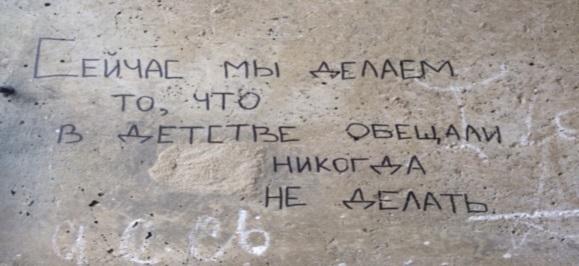 Высказывание 13-летнего мальчика о «китовом» своём номере, что у каждого будет судный день и каждому дата, время и способ смерти будут назначены.Пишет Филипп Ф57: «я биоотход…я номер 34 спасибо за все прощай….мне в группе дали… они сказали что так будет лучше. Сказали, ты номер 34 ты должен не медленно покинуть этот мир кит. Мы ждем тебя там. Море китов просит ссылку на вас»Многие дети, имея одну свою страницу заводят дополнительные под другими именами, о которых мало кто знает. И так дальше и дальше, пока не получают приглашение в закрытую группу.   Здесь «мелкая формальность», она описана в объявлении: «ВНИМАНИЕ! Если вы хотите вступить в группу, то у вас должен быть указан возраст 18 и более лет, либо не указан вообще».Все дети, кто сюда попадает, ведутся. Но не так все просто. Им еще нужно держаться за свои места.Дети следуют инструкции закрытых групп «ВКонтакте». В них черным по белому написано: чтобы прыгнуть, вы должны снять куртку… и так далее.Это далеко не единственная инструкция детям, которых готовят к «выпиливанию». Так на каком-то странном сленге, присущем именно этому контенту, говорят о суициде.«В письма, присланных детям совершивших суицид, поставлены счетчики, которые были включены на этих сайтах, я делал скрины. А потом сравнивал: вот показано, что остается времени 20—22 часа. И сверял с информацией об очередном суициде ребенка. Ребенок погибал именно в указанное время. Там периодически происходит «обнуление», а потом снова выставляется время.»23 ноября 2015 года в одном из сибирских городов 16-летняя Рина (имя, известное в Сети) легла на железнодорожное полотно. Она это сделала буквально в нескольких метрах от движущегося в ее направлении грузового поезда. Машинист предпринял экстренное торможение, но остановить состав не смог.Фото искромсанного тела девочки было выложено в интернет почти мгновенно. Социальные сети взорвались, школьники из групп «с китами» совсем перестали спать по ночам. На ее страницу «ВКонтакте» пришли тысячи детей. Записи: «Рина, ты лучшая! Как жаль, что я тебя не знала, ты мой герой, я тебя люблю, у тебя такие глаза, ты как будто сошла к нам с аниме» — множились и множились. А сама она и ее прощальное: «Ня.Пока», опубликованное на страничке в сети (по другой версии — отправленное в СМС любимому мальчику. — Г. М.), — стало безусловным мемом.«Ня» в Японии звучит, как русское «мяу», часто используется в аниме у персонажей с «кошачьим» игривым поведением. Дети любят аниме и грустные песни, например, такие: «Ня.Пока. Летит голова от любви моей… Возможно, ты узнаешь, как я умру». С ноября дети любят Рину — они слушают и выкладывают на своих страничках те песни, которые слушала она. Они рисуют Рину вместе с китами. Пишут ее имя и ее слова в школьных тетрадках и на стенах домов.Почему именно она превратилась в символ? Если посвятить теме много времени, можно увидеть, как тщательно спланирована была «раскрутка» смерти Рины.За перепосты о ней платили, на многочисленных клонах ее страниц в интернете администраторы сетевых групп приглашали: «хотите купить, регистрируйтесь». И предложено и востребовано было все: видео и фото с могилы, кусочки шарфа с кровью, скрины ее переписок.Отец нашел в файле ее мобильного телефона книгу «50 дней до моего самоубийства». Автор Стейс Крамер говорит в предисловии о том, что никого не призывает к суицидам. Просто когда человеку плохо, такая мысль не может не посетить его. В такие моменты надо дать себе 50 дней, чтобы решить точно, чего ты хочешь: жить или умереть? По сути это так и есть, книга вовсе не источает каких-либо зловещих подстрекательств, это скорее исповедь подростка, находящегося в кризисной ситуации.То есть книга, сама по себе, не опасна. Но так же, как в ситуации с Риной, книгу раскручивают специальные сайты и закрытые группы «ВКонтакте». Они упирают не на суть, а на цифру в названии, и делается это примерно так: «Тебе плохо? Хочешь умереть? Возьми свои 50 дней, время пошло».За 50 дней не только у подростков, но даже у взрослых все может поменяться.Но подростка,  в закрытых группах,  с этого мгновения, когда «время пошло!», больше просто уже не отпускают.С февраля пошли суициды детей именно в этих (сибирских) городах. Это механизм, призывающий детей к суицидам уже на третьем уровне «игры». Даются четкие инструкция, как вести себя перед последним шагом.Получаете приглашение в группу закрытую. Тексты приглашений несколько варьируются, например, вот так:«Записки сумасшедших»Тебя бросил парень?
Устала от учёбы?
Часто сидишь в Вк?
Никто не пишет?
Загляни в Темная сторона меня, там кое-что есть для тебя»Дальше вы щелкаете по «Темной стороне», читаете пару-тройку «темных» постов и снова — приглашение, только теперь уже заглянуть надо в группу под названием «В мертвых найках».Участникам закрытых групп «китов» в этих городах назначали даты «выпиливания».Выдержка из одной скрин странички:«F 57 Мы видим все». Читаем: «Добро пожаловать. За любое лишнее действие вас здесь больше не окажется. У вас есть всего 6 дней. Вам нужно найти ключ к последнему дню. День первый. Спустя 144 часа все окончится как для вас, так и для всех остальных. Луна полная. Осталось несколько дней. Небеса спустятся на землю. А-н-т-а-н-у-м…».Дальше идет картинка с каким–то перерезанным животным, истекающим кровью, и продолжение текста: «Самоубийство лишь начало. Нам нужно было ее тело в качестве вместилища для одного из нас. Спустя 6 дней, когда взойдет луна, подобное охватит все. Нет. Ваше самоубийство лишь спровоцирует пополнение наших рядов…»Как правило, суицид не происходитбез предупреждения.Большинство подростков, которые пытаются покончить с собой, почти всегда предупреждают о своем намерении: говорят либо делают что-то такое, что служит намеком, предупреждением о том, что они оказались в безвыходной ситуации и думают о смерти. О своих планах расстаться с жизнью не делятся с окружающими лишь немногие. Кто-то из друзей оказывается в курсе дела всегда.Проявление предсуицидального поведенияПризнаками эмоциональных нарушений являются: 
потеря аппетита или импульсивное обжорство, бессонница или повышенная сонливость;  частые жалобы на соматические недомогания (на боли в животе, головные боли, постоянную усталость, частую сонливость); необычно пренебрежительное отношение к своему внешнему виду; постоянное чувство одиночества, бесполезности, вины или грусти; ощущение скуки при проведении времени в привычном окружении или выполнении работы, которая раньше приносила удовольствие; уход от контактов, изоляция от друзей и семьи, превращение в человека одиночку;  нарушение внимания со снижением качества выполняемой работы; погруженность в размышления о смерти; отсутствие планов на будущее;внезапные приступы гнева, зачастую возникающие из-за мелочей; пессимистическая оценка своего прошлого, избирательное воспоминание неприятных событий прошлого; пессимистическая оценка своего нынешнего состояния, отсутствие перспектив в будущем.Подсказка для родителей.Проверяйте, спят ли они в 4.20?Что рисуют на руках?Дома ли все ножи?Следите за страницами «ВКонтакте», которые посещают ваши дети, посмотрите вместе с ними ролики и видео, которые смотрят они.Попросите их дать вам послушать те песни, которые звучат сейчас в их наушниках.КАК НАДО РАЗГОВАРИВАТЬ С ПОДРОСТКОМ
1.  Внимательно выслушайте решившегося на самоубийство подростка. Приложите все усилия, чтобы понять проблему, скрытую за словами.

2.  Оцените серьезность намерения и чувств ребенка. Если он или она уже имеют конкретный план самоубийства, ситуация более острая, чем если эти планы расплывчаты и неопределенны.

3.  Оцените глубину эмоционального кризиса. Подросток может испытывать серьезные трудности, но при этом и не помышлять о самоубийстве. 

4.  Внимательно отнеситесь ко всем, даже самым незначительным обидам и жалобам.

5.  Не бойтесь прямо спросить, не думает ли он о самоубийстве. Опыт показывает, что такой вопрос редко приносит вред. Часто подросток бывает рад возможности высказать свои проблемы.
Чего не надо делать?
 - Не говорите: «Посмотри на всё, ради чего ты должен жить».
- Не вдавайтесь в философские рассуждения, то есть, не полемизируйте о том, хорошо или плохо совершать самоубийство.
- Не пытайтесь применять прямо противоположные психологические приёмы на подростке, помышляющем о самоубийстве.
- Не оставляйте там, где находится ребёнок, лекарство, оружие, - режущие предметы.
- Не пытайтесь выступить в роли судьи.
- Не думайте, что подросток ищет только внимания.
- Не оставляйте ребёнка одного.
- Не держите в секрете то, о чём вы думаете.Мы осыпаем детей подарками, но самый ценный для них подарок – радость общения, дружбу – мы дарим нехотя и растрачиваем себя на тех, кому мы совершенно безразличны. Однако, в конце концов, мы получаем по заслугам. Приходит время, когда нам больше всего на свете нужно общество детей, их внимание, и нам достаются те жалкие крохи, которые прежде приходились на их долю. »Марк ТвенКогда мы теряем ребенка из-за болезни или несчастного случая — это огромное горе для нас, родителей.Но когда ребенок— этот еще не оперившийся птенец — сам прерывает свой жизненный полет — это величайшая и непоправимая трагедия.Со смертью каждого ребенкагибнет Вселенная – неповторимыймир идей, чувствования,переживаний, неповторимый мириндивидуальности.